NÁRODNÁ RADA SLOVENSKEJ REPUBLIKYII. volebné obdobieČíslo: 943/2000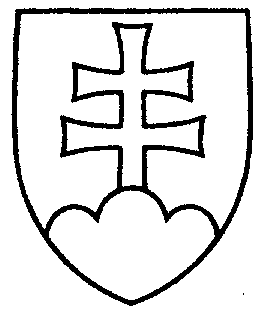 896UZNESENIENÁRODNEJ RADY SLOVENSKEJ REPUBLIKYz 15. júna 2000k vládnemu návrhu zákona o zvýšení dôchodkov v roku 2000, o úprave dôchodkov priznaných v roku 2001 a o zmene a doplnení niektorých zákonov v oblasti sociálneho zabezpečenia (tlač 655) – prvé čítanie	Národná rada Slovenskej republiky	po prerokovaní vládneho návrhu zákona o zvýšení dôchodkov v roku 2000, o úprave dôchodkov priznaných v roku 2001 a o zmene a doplnení niektorých zákonov v oblasti sociálneho zabezpečenia (tlač 655), v prvom čítanír o z h o d l a,  ž e        podľa § 73 ods. 3 písm. c) zákona Národnej rady Slovenskej republiky
 č. 350/1996 Z. z.  o rokovacom poriadku Národnej rady Slovenskej republiky v znení neskorších predpisov          prerokuje uvedený vládny návrh zákona v druhom čítaní;p r i d e ľ u j epodľa § 74 ods. 1 citovaného zákona        vládny návrh zákona o zvýšení dôchodkov v roku 2000, o úprave dôchodkov priznaných v roku 2001 a o zmene a doplnení niektorých zákonov v oblasti sociálneho zabezpečenia (tlač 655)NÁRODNÁ RADA SLOVENSKEJ REPUBLIKYna prerokovanieÚstavnoprávnemu výboru Národnej rady Slovenskej republiky aVýboru Národnej rady Slovenskej republiky pre sociálne veci a bývanie;u r č u j epodľa § 74 ods. 1 a 2 citovaného zákona       1.ako gestorský Výbor Národnej rady Slovenskej republiky pre sociálne veci a bývanie,       2. lehotu na prerokovanie uvedeného návrhu zákona v druhom čítaní vo výbore  a  v gestorskom výbore s termínom ihneď.Jozef  M i g a š  v. r.predsedaNárodnej rady Slovenskej republikyOverovatelia:Jaroslav  S l a n ý  v. r.Milan  I š t v á n  v. r.